Nimi: _____________________________Ammatti: __________________________	 Päivämäärä: _______________________Kysynnän mittaaminen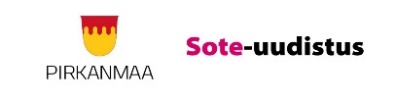 Kirjaa alla olevaan taulukkoon tukkimiehen kirjanpidolla yhteydenotot taulukon mukaisesti.Jokaiselle päivälle täytetään oma lappu. Palauta lappu taukohuoneen laatikkoon. Kysyntä lääkärin ajoistaKysyntä hoitajan ajoista Kysyntä muiden työntekijöiden ajoista KÄÄNNÄ LAPPU. SIELLÄ VAIHTOEHTOJA NIIDEN ASIOIDEN OSALTA, JOTKA EIVÄT TÄHÄN TAULUKKOON SOPINEETMuut asiat Ajan pituus minuuteissaMerkitse tähän annetut ajat tukkimiehenkirjanpidollaEi aikaa antaaKiireetön vastaanottoaika lääkärille – ulkoinen kysyntä (hta:sta varattu aika)30 minKiireetön vastaanottoaika – 
sisäinen kysyntä (hoitajan vastaanotolta/jatkokäynti)30 minKiireellinen vastaanotto20 min Päivystysaika lääkärille 15 min Lääkärille etävastaanotto /puhelinaika10 minLääkärille kiireetön konsultaatio10 min Ajan pituus minuuteissaMerkitse tähän annetut ajat tukkimiehenkirjanpidollaei aikaa antaaHoitajan vastaanotto10 minHoitajan vastaanotto15 minHoitajan vastaanotto 20 minHoitajan vastaanotto 30 minPäivystysaika hoitajalle 15 min Hoitajalle etävastaanotto /puhelinaika10 minHoitajalle kiireetön konsultaatio10 min Kenelle annettu aikaVastaanottoaika (merkitse ajan pituus)EtäVo-/puhelinaika Ei ole ollut antaa aikaaTerveydenhoitaja, DMTerveydenhoitaja, muuMuistihoitajaUniapneahoitajaPsyk. Sh Fysioterapeutin suora VOEnsimmäisessä yhteydenottossa ratkennut hoidollinen asia esim. labra vastaukset, välittömästi kirjoitetut reseptit, ohjaus ja omahoito-ohjeetMuu asia/ohjattu muuhun yksikköönYhteydenotto, joka jo muuten ratkennut (ns. häiriökysyntä) 